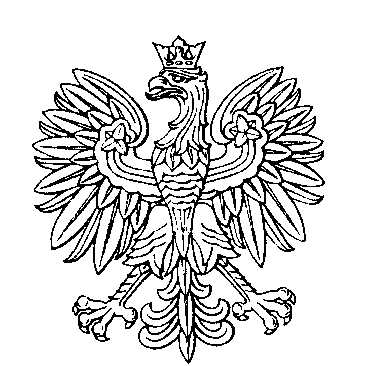 OBWODOWA KOMISJA WYBORCZA NR 10w gminie ZiębiceSKŁAD KOMISJI:Przewodniczący	Marta Anna GrzebielecZastępca Przewodniczącego	Kamila Sandra ŚwidzińskaCZŁONKOWIE: